Вебинар «Автоматизация стратегического и программно-целевого управления»Вебинар «Автоматизация стратегического и программно-целевого управления»Организатор:Компания «Р.О.С.Т.У.»Спикеры:Горохова Дарья ВикторовнаУчастники:Экономические органы субъектов РФ и муниципальных образованийДата:27 февраля 2018 г.Время начала:10:00 (мск)План вебинара:План вебинара:10:00Вопросы вебинара: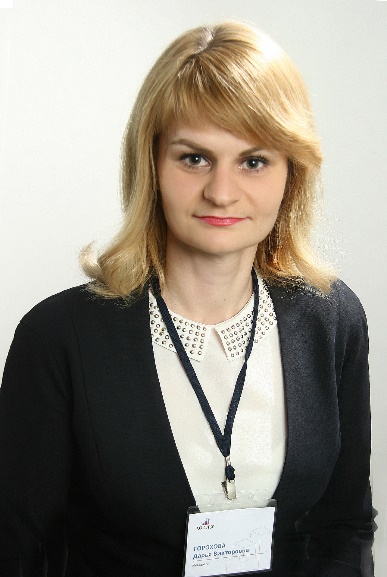 Построение эффективной системы программно-целевого управления на региональном и местном уровне.Возможности автоматизации документов стратегического планирования, в т. ч. государственных (муниципальных) программ.Повышение эффективности процессов управления государственными программами через оценку эффективности их реализации.Ответы на вопросы слушателей.